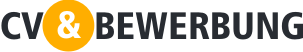 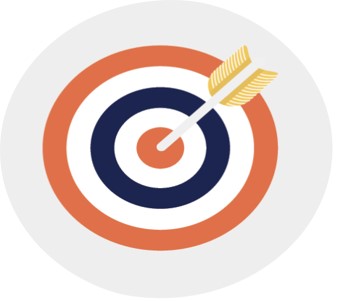 IT Fabrik GmbHVerkaufschef Steffen Rubens00.00.00Sehr geehrter Herr Rubens,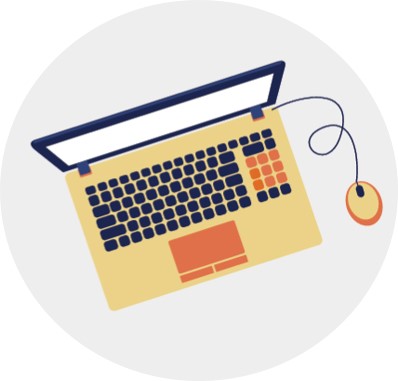 stellen Sie mich als Ihren neuen Verkäufer ein und ich garantiere Ihnen eine Erhöhung des Umsatzes. Auf diese Art vergrößere ich Ihr Budget und erfülle mir den Wunsch, mein Verlaufstalent zu nutzen. Deshalb bewerbe ich mich bei Ihnen um die Stelle als Berater mit technischer Einsicht.Ich möchte gerne mein Bachelor-Studium in „International Business“ nutzen, um den Verkauf von IT-Produkten der IT Fabrik weiterzuentwickeln. Praktische Erfahrungen habe ich beim Verkauf und im Service in verschiedenen Firmen erworben. Die letzten 2,5 Jahre habe ich 20 Stunden pro Woche bei dem „IT Chirurgen“ gearbeitet, wo ich Kunden im Support beraten habe. Hier diagnostizierte ich Fehler in Computern und bekam Einsicht in das Auswechseln von diversen Chips und Elementen. Ich habe die Kunden zudem im Bezug auf den Kauf von Programmen oder Zubehör beraten.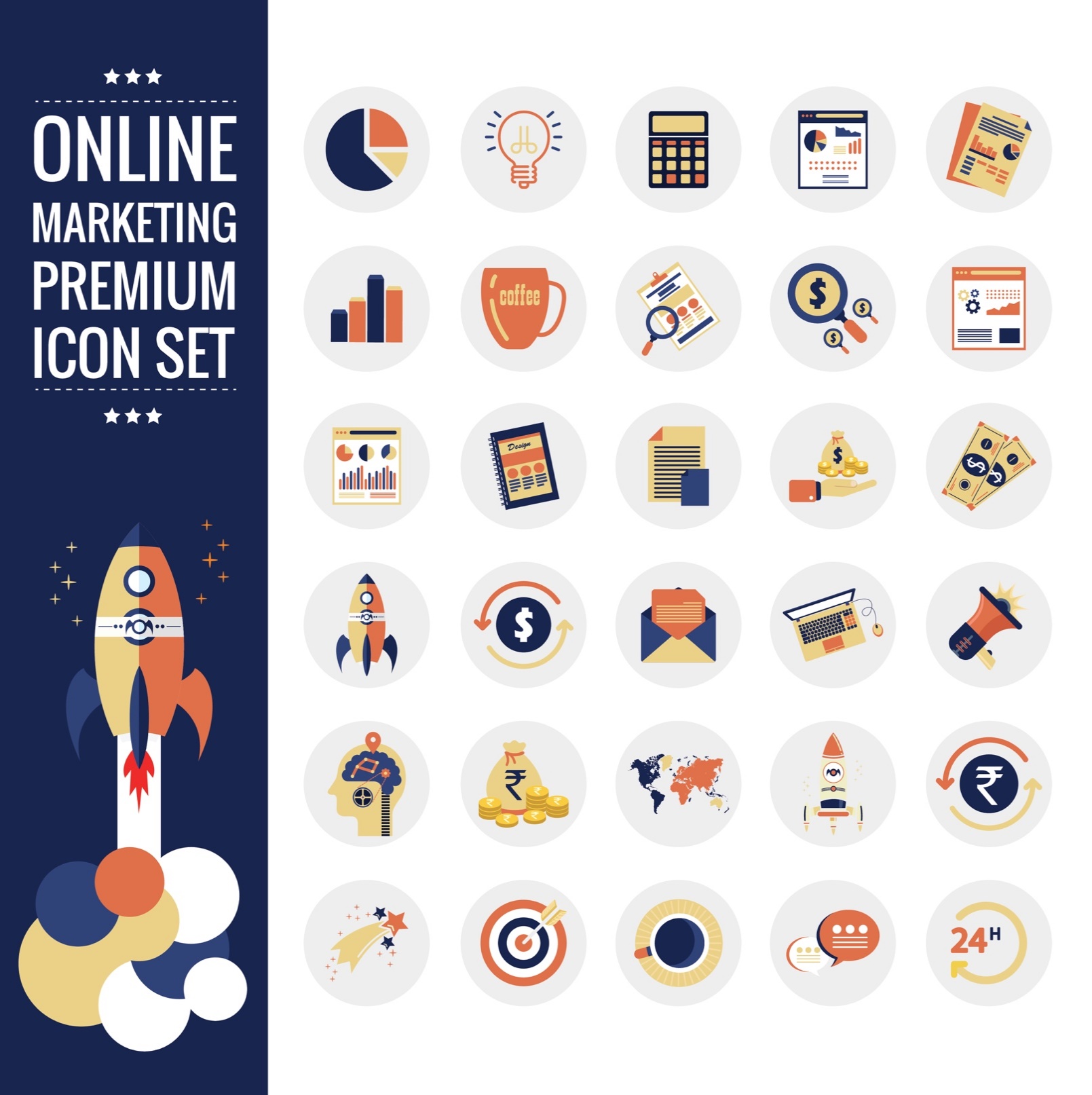 Meine Ambition ist es, im Verkauf von IT-Produkten zu arbeiten. Mit meinen Kenntnissen aus der Branche bin ich mir sicher, dass mein Wissen und meine technische Einsicht auf eine professionelle Art die Einzelhändler überzeugen wird, Ihre IT-Produkte zu wählen.  Als Person bin ich ausdauernd, habe eine schnelle Auffassungsgabe und lerne zügig. Ich mag die Arbeit mit Menschen und kann mit diesen gut kommunizieren. Meine Glaubwürdigkeit und meine Fähigkeit, gut zuzuhören, sind zielführend. Ich wäre gerne ein Teil des Verkaufsteams der IT-Fabrik und hoffe deshalb, zu einem Gespräch eingeladen zu werden. Mit freundlichen GrüßenPeter Test